Guide to applicants.Each applicant is required to complete this Leadership Curriculum Vitae (CV); The maximum limit of this Leadership CV is five (5) pages only (excluding this page); andAdditional attachments are not allowed.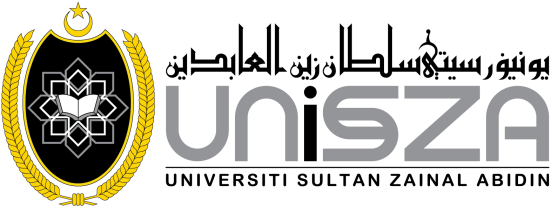 LEADERSHIP CURRICULUM VITAE (CV)PERSONAL INFORMATIONCURRENT EMPLOYMENT INFORMATIONACADEMIC QUALIFICATIONS AND PROFESSIONAL AFFILIATIONS(in reverse chronological order)ANNUAL ASSESSMENT REPORT (LNPT)(the last three (3) years only)SCOPUS SCHOLAR CITATIONSEXPERTISE AND SPECIALIZATIONTEN (10) MOST SIGNIFICANT PUBLICATIONS (Academic publications only: journals, books, policy papers etc.; newspaper/magazine articles, media appearances. The publications are within the last seven (7) years from the date of application)UNIVERSITY MANAGEMENT AND ADMINISTRATION EXPERIENCES(Key University Positions - Vice Chancellor, Chief Executive Officer, Rector, Deputy Vice Chancellor, Assistant Vice Chancellor, Deputy Rector, Director and Dean only) APPOINTMENTS / SECONDMENTS IN LOCAL AND OVERSEAS ORGANIZATIONS / AGENCIESPOSITIONS HELD IN BODIES / ORGANIZATIONS OUTSIDE THE UNIVERSITYParticularsDetailsFull NameDate of Birth/AgePlace of BirthNRIC NumberHandphone NumberEmail address(es)ParticularsDetailsPosition and GradeEmployment Status(Permanent/ Contract/ Secondment/ Others)EmployerDate of Retirement/ AgeLevelCourse / Field of SpecializationYearInstitutionExamplePhD (Doctor of Philosophy) Chemical Engineering 2005 -2008University of OxfordC.Eng. FIChemE(Chartered Engineer, Fellow of Institution of Chemical Engineers)Chemical Engineering2017-till dateInstitution of Chemical EngineersYearScoreParticularsInformationCitations / No. of DocumentsH-indexProfile linkFields of ExpertiseAreas of SpecializalionYearPublication Details(Author, Paper Title, Journal Name, Publisher, Volume, Pages) Significant ImpactExample2020Abdullah, J.J. and Abdullah, K.K. Higher Education Leadership in Malaysia: A Critical Assessment of the Current Situation. Journal of Higher Education (Elsevier), 24(1), 202-238.Was listed as a benchmark literature for the National Higher Education Review, to chart a new direction of higher education in Malaysia.Suggested a clear competency-based leadership framework that later was adopted by the Higher Education Leadership Academy (AKEPT).Cited more than 250 times in Google Scholar.PositionUniversity Date / YearTerm(Duration in Years)Significant Contributions(3 Major Contributions, If Relevant)ExampleDirectorCenter of Alumni, Careers and Graduate Employability (ACE)USMMarch 2016 – Jun 20204 years 3 monthsInitiated and launched ADaGE (ACE’s Dashboard for Graduate Employability) for USM to monitor center-specific GE performance.Initiated and launched WeLead alumni portal. Received more than 18,000 subscriptions after 7 days, overall subscription of more than 37,000 by end of 2017. Rebranding of USM Career Expo (EksPen) into an impactful and profitable venture, together with Penang State Government.PositionOrganizationDate / YearTerm(Duration in Years)Significant Contributions(3 Major Contributions, If Relevant)ExampleDeputy DirectorHigher Education Leadership Academy(Agency under Ministry of Higher Education, MOHE)July 2019-Jun 20212 years0 monthsProvided specific consultancy effort to aid MOHE in the National Higher Education Review exercise 2021; 28 new initiatives were derived, with strategically designed initiatives, approved by the Ministry of Higher Education for specific objectives.Improvement of the AKEPT Leadership framework and the assessment center instrumentation for National Top Talent profiling. Derived and implemented AKEPT’s new ‘strategic training and assessment requirement’ (STAR) for managing Tier-1 and Tier-2 talent pools.   PositionOrganizationDate / YearTerm(Duration in Years)Significant Contributions(3 Major Contributions, If Relevant)ExampleChairpersonX-Ray Applications Malaysia (XAPP Malaysia)Feb 2017-Feb 20193 years2 monthsInitiated the Industry-XAPP young researcher award in the area of Materials and Physics. This award attracted 81 applications of the 2021 edition.Involved in the making of ‘Malaysian Standard of Ore Characterization’ Guideline (2018). Two chapters of the 11-chapter guideline were provided by XAPP set committees.Successfully organized the 10th International Conference on X-Rays and Related Techniques 2018 (ICXRI 2018); 223 participants, approximately 40% international participation and XAPP profit of more than RM70,000. 